СОЦИАЛЬНЫЙ ПРОЕКТ «ДОБРОСЛУЖАЩИЕ»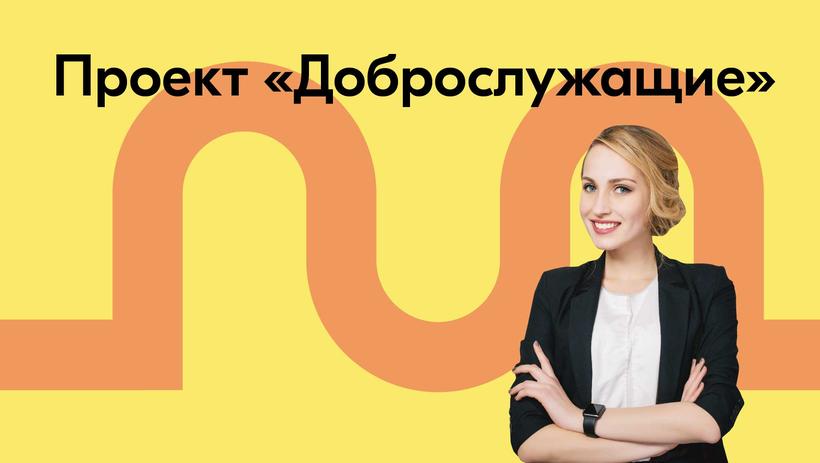 Росмолодежь реализует программу повышения привлекательности государственной и муниципальной службы среди молодежи «ГосСтарт» и проекта «Доброслужащий».
«Доброслужащий» — социальный проект, объединяющий государственных и муниципальных служащих добрыми делами и участием в благотворительных акциях. Он позволяет развивать чувства эмпатии и сострадания к ближним путем формирования в каждом регионе добровольческих движений среди молодых государственных и муниципальных служащих, реализации социальных проектов совместно с некоммерческими организациями.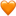 На сегодня уже более 10 000 молодых и инициативных госслужащих присоединились к Всероссийской команде. Что же подразумевает участие в проекте?подключение ко всероссийским
добровольческим и волонтёрским акциям;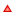 помощь нуждающимся, находящимся
в трудной жизненной ситуации;донорство крови, благотворительные проекты
в области спорта, экологии и др;адресную помощь семьям военнослужащих;участие в работе региональных штабов
#МЫВМЕСТЕ;
сотрудничество с «Доброцентрами» в субъектах РФ;интеграция с проектом «Другое дело».
 Федеральный проект «ГосСтарт» — централизованная точка входа молодых людей на государственную и муниципальную службу в Российской Федерации. Участие в проекте позволит талантливым кадрам со всей страны найти себя и построить карьеру.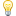 
Федеральный проект «ГосСтарт» осуществляется на основе поручения президента России, принятого по итогам заседания Государственного Совета РФ от 22 декабря 2022 года.Подробнее о Программе «ГосСтарт» и проекте «Доброслужащий» можно узнать по ссылке https://госстарт.рф/